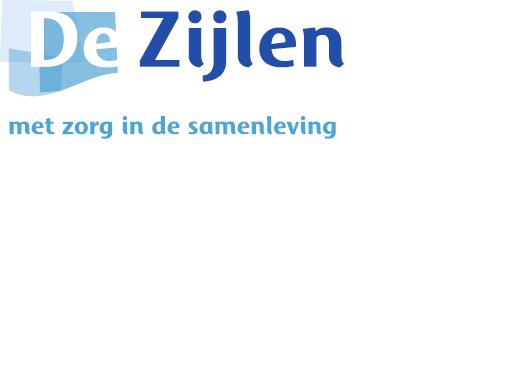 Beeindiging ligplaats gemeentehaven LeekPersoonlijke gegevens:Achternaam:
----------------------------------------------------------------------------------------------------------------------Voorletters:
----------------------------------------------------------------------------------------------------------------------Adres:
----------------------------------------------------------------------------------------------------------------------Postcode/Woonplaats:
----------------------------------------------------------------------------------------------------------------------Telefoonnummer:
----------------------------------------------------------------------------------------------------------------------E-mail:
----------------------------------------------------------------------------------------------------------------------Gegevens boot:Naam boot:
-----------------------------------------------------------------------------------------------------------------------Type boot:
-----------------------------------------------------------------------------------------------------------------------Ligplaatsnummer:
-----------------------------------------------------------------------------------------------------------------------Per wanneer/ Einddatum:
-----------------------------------------------------------------------------------------------------------------------Datum:			Handtekening:
-----------------------------------------------------------------------------------------------------------------------